Спортивные школы и секцииНаименование
учрежденияОтделение
(вид спорта)Минимальный возраст для зачисленияАдрес, контактный телефонМБУ ДО ДЮСШ №1 г. Пензы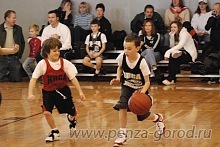 баскетбол8ул. Попова, 66ател. 34-70-69МБУ ДО СДЮСШОР «Витязь» г. Пензы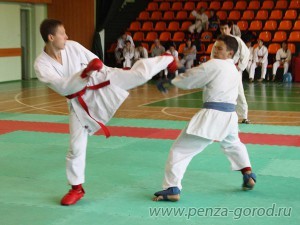 дзюдо10ул. Пролетарская,53тел. 49-39-75, 49-39-76, 49-39-77МБУ ДО СДЮСШОР «Витязь» г. Пензысамбо10ул. Пролетарская,53тел. 49-39-75, 49-39-76, 49-39-77МБУ ДО СДЮСШОР «Витязь» г. Пензыкаратэ10ул. Пролетарская,53тел. 49-39-75, 49-39-76, 49-39-77МБУ ДО СДЮСШОР «Витязь» г. Пензыгреко-римская борьба10ул. Пролетарская,53тел. 49-39-75, 49-39-76, 49-39-77МБО ДО ДЮСШ №3 г. Пензы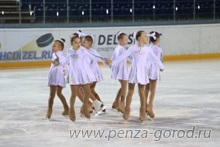 фигурное катание6ул. Революционная, 9тел. 68-64-96МБО ДО ДЮСШ №3 г. Пензышорт-трек9ул. Революционная, 9тел. 68-64-96МБУ ДО ДЮСШ №4 г. Пензы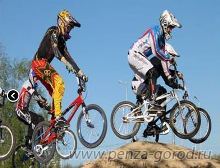 лыжные гонки9пр. Строителей, 47ател. 40-79-47,2-ой Виноградный пр-д, 32МБУ ДО ДЮСШ №4 г. Пензыволейбол9пр. Строителей, 47ател. 40-79-47,2-ой Виноградный пр-д, 32МБУ ДО ДЮСШ №4 г. Пензыстендовая стрельба11пр. Строителей, 47ател. 40-79-47,2-ой Виноградный пр-д, 32МБУ ДО ДЮСШ №4 г. Пензывелоспорт-ВМХ6пр. Строителей, 47ател. 40-79-47,2-ой Виноградный пр-д, 32МБУ ДО ДЮСШ №4 г. Пензывелоспорт-трек-шоссе10пр. Строителей, 47ател. 40-79-47,2-ой Виноградный пр-д, 32МБОУ ДОД СДЮСШОР по боксу г. Пензы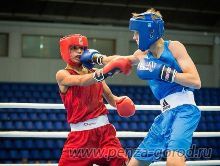 бокс10г. Пенза, ул. Попова, 34тел. 34-83-13МБУ ДО ДЮСШ №6 г. Пензы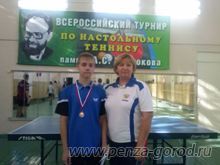 легкая атлетика9г. Пенза, ул. Герцена, 12тел. 49-08-80МБУ ДО ДЮСШ №6 г. Пензынастольный теннис7г. Пенза, ул. Герцена, 12тел. 49-08-80МБУ ДО СДЮСШОР №7 г. Пензы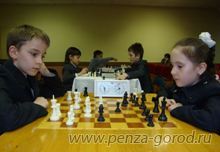 спортивное ориентирование8ул. Лермонтова, 26б,тел. 68-86-33http://www.sdusshor7.ru/МБУ ДО СДЮСШОР №7 г. Пензышахматы6ул. Лермонтова, 26б,тел. 68-86-33http://www.sdusshor7.ru/МБУ ДО ДЮСШ №8 г. Пензы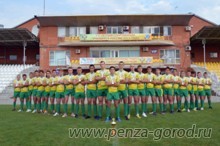 футбол8ул. Антонова, 27а, тел. 20-07-58МБУ ДО ДЮСШ №8 г. Пензырегби9ул. Антонова, 27а, тел. 20-07-58МБУ ДО СДЮСШОР «Горизонт» г. Пензы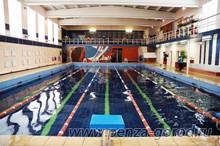 плавание7пр. Победы, 69, тел 47-60-79